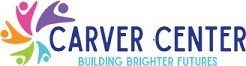 BOARD OF DIRECTORS MEETING Wednesday, June 7, 20237:00 – 8:30pm A G E N D A Call to Order/Welcome  		Yvette Hammel			7:00 - 7:10pm Approval of the Minutes/		Brendan Goodhouse		7:10 - 7:15pm Approval of Resolution (Summer Camp)Advancement Update   		Colleen Kane, Claire Steinberg	7:15 - 7:20pm 	John OverbayCEO Report/Strategic			Anne Bradner			7:20 - 7:30pmPlanning/ProgrammingFinance Update & Presentation	Eileen Cheigh Nakamura		7:30 - 8:00pmof FY24 Provisional BudgetExecutive Session				Yvette Hammel			8:00 - 8:30pmACTION ITEM: CEO Performance & Compensation ReviewACTION ITEM: Election of Board Members & OfficersAdjournment         						8:30pm 